Gazela Biznesu dla Gpi Poland po raz pierwszy!Od dziś słowo gazela nabiera w Gpi Poland innego znaczenia. Znaleźliśmy się w prestiżowym gronie najbardziej dynamicznych polskich przedsiębiorstw.Zdobyty tytuł Gazeli Biznesu 2020 to dla nas znacznie więcej niż nominacja i niewątpliwy sukces, jaki osiągnęliśmy dzięki naszym pracownikom i klientom. Fakt, otrzymania Gazeli utwierdza nas w przekonaniu, że to, co robimy i drogę, jaką obraliśmy, przynosi efekty. Łącząc ze sobą wiele trudnych elementów, po siedmiu latach działania na rynku, jesteśmy w gronie najlepszych przedsiębiorstw w Polsce i zajmujemy 4 miejsce w województwie opolskim. Gpi to jedyny producent zbiorników nierdzewnych, który w tak krótkim czasie zaznaczył swoją pozycję w branży. Sam fakt otrzymania Gazeli Biznesu jest oznaką, że Gpi można zaufać.Wymagania Gazela Biznesu to firma, która działa co najmniej od 2017 roku i miała wówczas przychody na poziomie 3-200 mln zł. Warunkiem nominacji jest wzrost przychodów w ostatnich trzech latach, brak straty oraz udostępnienie danych finansowych, które umożliwiają weryfikację. W 21 edycji rankingu sklasyfikowane zostały 4 733 firmy z całej Polski.Prestiżowy ranking Gazele Biznesu z Gpi PolandGazele Biznesu to najstarszy, najbardziej wiarygodny i najpopularniejszy ranking małych i średnich firm w Polsce, organizowany od 2000 roku przez portal Puls Biznesu. Udział w rankingu jest bezpłatny, a obecność w nim oznacza, że firma nie tylko dynamicznie się rozwija, ale jest również transparentna.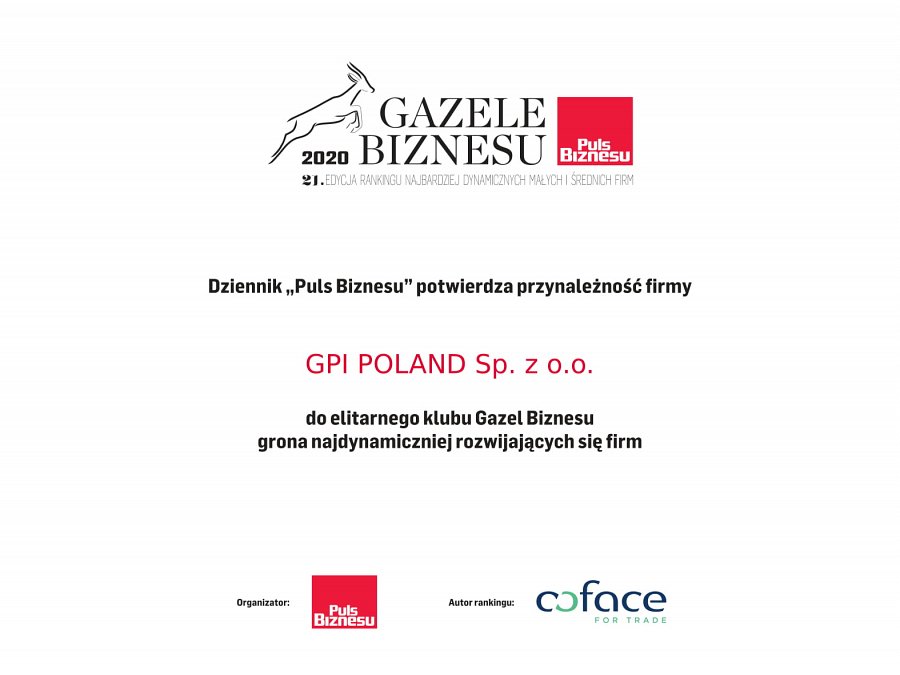 